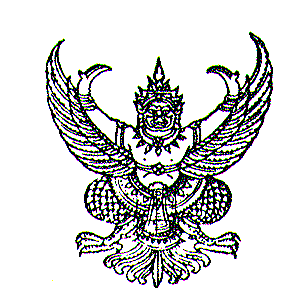 ประกาศองค์การบริหารส่วนตำบลป่าสักเรื่อง  ยกเลิกประกาศประมูลจ้างด้วยระบบอิเล็กทรอนิกส์*********************************ตามประกาศองค์การบริหารส่วนตำบลป่าสัก   เรื่อง  ประกาศประมูลจ้างด้วยอิเล็กทรอนิกส์โครงการก่อสร้างระบบประปาหมู่บ้านแบบบาดาลขนาดใหญ่  หมู่ที่  5  และก่อสร้างระบบประปาหมู่บ้านแบบบาดาลขนาดกลาง  หมู่ที่  9  บ้านสันมะเค็ด ครั้งที่  2  ตามประกาศลงวันที่  1  ธันวาคม  2558  นั้น		ปรากฏว่าโครงการดังกล่าว  ไม่มีผู้มายื่นเอกสารเสนอราคาจ้าง  ดังนั้น องค์การบริหารส่วนตำบลป่าสัก  จึงประกาศยกเลิกประมูลจ้างด้วยระบบอิเล็กทรอนิกส์ดังกล่าว  เพื่อดำเนินการประมูลราคาจ้างครั้งใหม่จึงประกาศให้ทราบโดยทั่วกัน	ประกาศ  ณ  วันที่  14  เดือน ธันวาคม  พ.ศ. 2558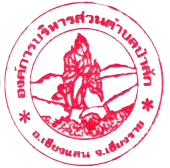 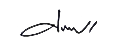              (นายศุภสัณห์  วิริยะ)     		                                     นายกองค์การบริหารส่วนตำบลป่าสัก